113年度大橋國小夏令營報名113年度大橋國小夏令營【戶外參訪伴夏日，多元體驗享樂學】開始報名，詳細內容請參考附件。一、上課日期：七月十五日(一)到 七月二十六日(五)共十天。二、招收對象：四、五、六年級(六年級小朋友要注意與國中課程有否衝突)三、招生名額：暫定20~25人。四、收費：每生三千二百元整 ($3200元)  (包含午餐、校外參訪…等費用)。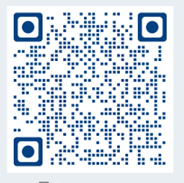 五、上網報名連結表單網址及QR CODE                          https://forms.gle/5A18HgfsZriPsgbt6六、報名日期：即日起到六月11日星期二。七、錄取公告：六月13日星期四放學前公告於校內公告欄及校網。